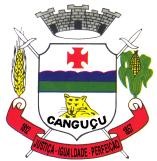 CÂMARA MUNICIPAL DE CANGUÇUESTADO DO RIO GRANDE DO SULRua General Osório, 979 – Canguçu – RS – Cep: 96.600-000DECRETO Nº1248, 24 DE FEVEREIRO DE 2022“ALTERA	O	HORÁRIO	DE	ATENDIMENTO	AO PÚBLICO”MESA DIRETORA, da Câmara de Vereadores de Canguçu, Estado do Rio Grande do Sul, no uso das atribuições legais;Considerando a imperiosa necessidade dos servidores do Legislativo realizarem o curso de formação ao novo sistema (SAPL) que a Casa Legislativa adotará para os processos legislativos e administrativos a partir de 01 de abril de 2022,FAZ SABER e promulgo o seguinte Decreto:Art. 1º - Devido à realização do curso de formação a Casa Legislativa nos dias 07, 09, 11, 14, 16, 18, 21, 23 e 25 altera o horário de atendimento ao público.§ 1º - Nesses dias o horário será das 08h30m às 11h30min e das 13h às 14h. . Art. 2º - Este Decreto Legislativo entra em vigor na data de sua publicação.CANGUÇU/RS, 24 DE FEVEREIRO DE 2022MARCELO ROMIG MARON:99980797053Assinado de forma digital por MARCELO ROMIG MARON:99980797053Dados: 2022.03.03 13:21:46 -03'00'MARCELO ROMIG MARONPresidenteRegistre-se e Publique-seEmerson Henzel Machado Primeiro SecretárioDOE SANGUE! DOE ÓRGÃOS! SALVE UMA VIDA!